Stora Trandansen 
4- 5 april 2020Hällefors Ornitologiska Förening ordnar resa till Hornborgasjön.Stora Trandansen är en svensk naturklassiker som alla naturälskare bör uppleva.Begränsat antal bäddar. Först till kvarn…
OBS! Gratis parkeringsmöjligheter finns för husbil/husvagn vid boendet. Fritt att använda toafaciliteter vid boendet.Hålltider: 
Avfärd Hällefors lördag 4/4 kl. 10.00.  Hemresa söndag eftermiddag.
Minibuss + Samåkning egna bilar. Delad rese-kostnad beroende på antal.
Boendekostnad: 300 kr/person/natt.Anmälan till Aulis Syväjärvi: 070-687 1111    e-post: aulis@atasteofmedia.seAnsvariga: Aulis Syväjärvi, Gunde Persson 070-642 8491Boende: Självhushåll med egna lakan.Gudhems Gästhem med vandrarhemsstandard vackert beläget vid Gudhems kyrka och medeltida klosterruin. Fullt utrustat kök för självhushåll.Några få km från Stora Trandansen.Väl mött!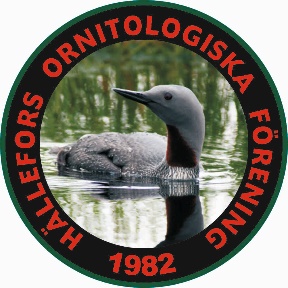 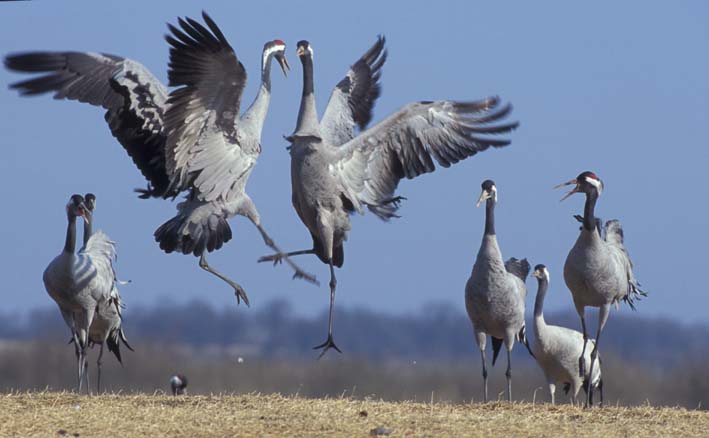 